 MSW Field Education Electronic Time & Tasks Log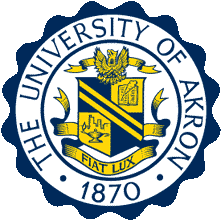 Program Status: Semester:     
Academic Year Start: Program Location:  Week of:  Week of:  Week of:   Week of:  Total Hours for four (4) weeks=       Field Hours Signature Page
I, graduate field education student in the School of Social Work certify the information on this time & task log is accurate and I hereby authorize it to reflect my completed field hours at my assigned agency.Important!   Signature Box below- Field Student required	A check in this box affirms that I hereby attest all of the information on this time & task log is true to the best of my knowledge and is the equivalent of my signature. Graduate Field Student Name:         Signature Date:  	I, assigned task supervisor, certify the information on this time & task log was reviewed by myself and is accurate.  I hereby authorize it to reflect my assigned field student’s field hours at my assigned agency.Important!   Signature Box below- Task Supervisor (required, if applicable)	A check in this box affirms that I hereby attest I have reviewed all of the information on this time & task log, is true to the best of my knowledge, and is the equivalent of my signature.  Task Supervisor Name:                  Signature Date:  	I, assigned field instructor, certify the information on this time & task log was reviewed by myself and is accurate.  I hereby authorize it to reflect my assigned field student’s field hours at my assigned agency.Important!   Signature Box below- Field Instructor required	A check in this box affirms that I hereby attest I have reviewed all of the information on this time & task log, is true to the best of my knowledge, and is the equivalent of my signature.   Field Instructor Name:                   Signature Date:  	I, assigned field faculty liaison, certify the information on this time & task log was reviewed by myself and is accurate to my knowledge. I hereby authorize it to reflect my assigned student’s completed field hours at my assigned agency.Important!   Signature Box Below- Field Faculty Liaison required	A check in this box affirms that I hereby attest I have reviewed all of the information on this time & task log, it is true to the best of my knowledge, and is the equivalent of my signature.  Field Faculty Liaison Name:        Signature Date:  	Time & Task Log Submission Process
 
Step#1:  Student Responsibility
Student is responsible for accurately completing the Time & Task Log, completing signature box, and electronically forwarding it to Task Supervisor, if applicable, or Field Instructor.  Step #2:   Task Supervisor Responsibility
Upon completion of signature boxes by Task Supervisor (if applicable) Task Supervisor electronically forwards this document to the Field Instructor. 
Step #3:  Field Instructor Responsibility
Upon completion of signature boxes by Field Instructor, Field Instructor electronically forwards this document to their assigned Field Faculty Liaison.Step #4:  Field Faculty Liaison Responsibility
Upon review and completion of signature boxes by assigned Field Faculty Liaison, Field Faculty Liaison rename document (Academic semester, Program, Last name, First name- i.e. 2016FallgraduatePalmerTeresa) and submit to student’s assigned field contact personStep #5:  Field Contact Person Responsibility
Review field hours along with Student Integrative Learning Contract & Student Evaluation and submit credit/no credit to university 
Field Contact Persons
Akron Campus | Undergraduate & Graduate Foundation students | 
Naomi White| naomi1@uakron.edu | 330-972-5978

Akron Campus |Graduate Concentration students| Becky Thomas | bthomas@uakron.edu | 330-972-5682
Lakewood campus| All Learners |Becky Thomas | bthomas@uakron.edu | 330-972-5682
Wayne College All Learners |Lisa Crites | lkc6@uakron.edu  |330-972-8707Student NameStudent NameField AgencyField AgencyHome PhoneHome PhoneCell Phone Cell Phone EmailSundayMondayTuesdayWednesdayThursdayFridaySaturdayWeekly Total of hours: Weekly Total of hours: Weekly Total of hours: Weekly Total of hours: Weekly Total of hours: Weekly Total of hours: Weekly Total of hours: Tasks/Activities  that support  the development of Competencies:Tasks/Activities  that support  the development of Competencies:Tasks/Activities  that support  the development of Competencies:Tasks/Activities  that support  the development of Competencies:Tasks/Activities  that support  the development of Competencies:Tasks/Activities  that support  the development of Competencies:Tasks/Activities  that support  the development of Competencies:SundayMondayTuesdayWednesdayThursdayFridaySaturdayWeekly Total of hours: Weekly Total of hours: Weekly Total of hours: Weekly Total of hours: Weekly Total of hours: Weekly Total of hours: Weekly Total of hours: Tasks/Activities  that support  the development of Competencies:Tasks/Activities  that support  the development of Competencies:Tasks/Activities  that support  the development of Competencies:Tasks/Activities  that support  the development of Competencies:Tasks/Activities  that support  the development of Competencies:Tasks/Activities  that support  the development of Competencies:Tasks/Activities  that support  the development of Competencies:SundayMondayTuesdayWednesdayThursdayFridaySaturdayWeekly Total of hours: Weekly Total of hours: Weekly Total of hours: Weekly Total of hours: Weekly Total of hours: Weekly Total of hours: Weekly Total of hours: Tasks/Activities  that support  the development of Competencies:Tasks/Activities  that support  the development of Competencies:Tasks/Activities  that support  the development of Competencies:Tasks/Activities  that support  the development of Competencies:Tasks/Activities  that support  the development of Competencies:Tasks/Activities  that support  the development of Competencies:Tasks/Activities  that support  the development of Competencies:SundayMondayTuesdayWednesdayThursdayFridaySaturdayWeekly Total of hours: Weekly Total of hours: Weekly Total of hours: Weekly Total of hours: Weekly Total of hours: Weekly Total of hours: Weekly Total of hours: Tasks/Activities  that support  the development of Competencies:Tasks/Activities  that support  the development of Competencies:Tasks/Activities  that support  the development of Competencies:Tasks/Activities  that support  the development of Competencies:Tasks/Activities  that support  the development of Competencies:Tasks/Activities  that support  the development of Competencies:Tasks/Activities  that support  the development of Competencies: